HARCAMA YETKİSİ DEVİR BELGESİ FORMUDoküman NoFR-HARCAMA YETKİSİ DEVİR BELGESİ FORMUİlk Yayın TarihiHARCAMA YETKİSİ DEVİR BELGESİ FORMURevizyon Tarihi-HARCAMA YETKİSİ DEVİR BELGESİ FORMURevizyon No0HARCAMA YETKİSİ DEVİR BELGESİ FORMUSayfa No1 / 1Harcama BirimiHarcama BirimiHarcama Birimi: Harcama Birimi Bütçe TertibiHarcama Birimi Bütçe TertibiHarcama Birimi Bütçe Tertibi: Harcama YetkilisiAdı SoyadıAdı Soyadı:Harcama YetkilisiUnvanıUnvanı:Harcama Yetki Devri Yapılacak Birimin AdıHarcama Yetki Devri Yapılacak Birimin AdıHarcama Yetki Devri Yapılacak Birimin Adı:Harcama Yetkisi DevredileninAdı SoyadıAdı Soyadı:Harcama Yetkisi DevredileninUnvanıUnvanı:Yetki Devri Yapılacak Bütçe TertibininYetki Devri Yapılacak Bütçe TertibininFinans TipiFinans TipiFinans TipiEkonomik KoduParasal TutarAçıklamaYetki Devri Yapılacak Bütçe TertibininYetki Devri Yapılacak Bütçe TertibininYetki Devri Yapılacak Bütçe TertibininYetki Devri Yapılacak Bütçe TertibininYetki Devri Yapılacak Bütçe TertibininYetki Devri Yapılacak Bütçe TertibininYetki Devri Yapılacak Bütçe TertibininYetki Devri Yapılacak Bütçe TertibininYetki Devri Yapılacak Bütçe TertibininYetki Devri Yapılacak Bütçe TertibininYetki Devri Yapılacak Bütçe TertibininYetki Devri Yapılacak Bütçe TertibininYetki Devri Yapılacak Bütçe TertibininYetki Devri Yapılacak Bütçe TertibininDİĞER HUSUSLAR
1 - Yasal Dayanak
   - 5018 sayılı Kamu Mali Yönetimi ve Kontrol Kanununun "Harcama Yetkisi ve Yetkilisi " başlıklı 31'inci maddesi ve Maliye Bakanlığınca hazırlanan 31/12/2005 tarihli ve 26040 (4. Mükerrer) sayılı, 28/04/2006 tarihli ve 26512 sayılı Resmi Gazetede yayımlanan 1 ve 2 Seri Numaralı Harcama Yetkileri Hakkında Genel Tebliğ'de harcama yetki devri düzenlenmiştir.2 - Harcama Talimatı ve Sorumluluk:
   - Harcama Yetkisi 5018 sayılı Kanunun 32'inci maddesinde belirtilen hususlar dikkate alınarak kullanılır.3 - Harcama Yetkisinin Devri:
   - Merkez teşkilatı harcama yetkilileri bu yetkilerini yardımcılarına, yardımcıları olmayanlar ise hiyerarşik olarak bir alt kademedeki yöneticilere,
   - Merkez dışı il müdürlükleri harcama yetkilileri, harcama yetkilerini yardımcılarına, yardımcısı olmayanlar ise hiyerarşik olarak bir alt kademedeki yöneticilere, 
      Her bir harcama işlemi itibariyle, mal ve hizmet alımlarında ....... TL'yi (.... Türk Lirası) yapım işlerinde ise ....... TL'yi (.......Türk Lirası) aşmamak şartıyla harcama yetkisini kısmen veya tamamen devredebilirler.
   - Kendisine harcama yetkisi devredilenler bu yetkiyi başkasına devredemezler.4 - Harcama Yetkisi Devrinin Bildirimi:
     Harcama yetkililerince harcama yetkisinin devri ve bu yetkinin geri alınması halinde Harcama Yetkisi Devir Belgesinin bir örneği;
   - Merkez teşkilatında üst yöneticiye (Kurum Başkanına), Strateji Geliştirme Daire Başkanlığına ve Muhasebe Birimine,
   - Merkez dışı birimlerde Muhasebe Birimine
     gönderilir.DİĞER HUSUSLAR
1 - Yasal Dayanak
   - 5018 sayılı Kamu Mali Yönetimi ve Kontrol Kanununun "Harcama Yetkisi ve Yetkilisi " başlıklı 31'inci maddesi ve Maliye Bakanlığınca hazırlanan 31/12/2005 tarihli ve 26040 (4. Mükerrer) sayılı, 28/04/2006 tarihli ve 26512 sayılı Resmi Gazetede yayımlanan 1 ve 2 Seri Numaralı Harcama Yetkileri Hakkında Genel Tebliğ'de harcama yetki devri düzenlenmiştir.2 - Harcama Talimatı ve Sorumluluk:
   - Harcama Yetkisi 5018 sayılı Kanunun 32'inci maddesinde belirtilen hususlar dikkate alınarak kullanılır.3 - Harcama Yetkisinin Devri:
   - Merkez teşkilatı harcama yetkilileri bu yetkilerini yardımcılarına, yardımcıları olmayanlar ise hiyerarşik olarak bir alt kademedeki yöneticilere,
   - Merkez dışı il müdürlükleri harcama yetkilileri, harcama yetkilerini yardımcılarına, yardımcısı olmayanlar ise hiyerarşik olarak bir alt kademedeki yöneticilere, 
      Her bir harcama işlemi itibariyle, mal ve hizmet alımlarında ....... TL'yi (.... Türk Lirası) yapım işlerinde ise ....... TL'yi (.......Türk Lirası) aşmamak şartıyla harcama yetkisini kısmen veya tamamen devredebilirler.
   - Kendisine harcama yetkisi devredilenler bu yetkiyi başkasına devredemezler.4 - Harcama Yetkisi Devrinin Bildirimi:
     Harcama yetkililerince harcama yetkisinin devri ve bu yetkinin geri alınması halinde Harcama Yetkisi Devir Belgesinin bir örneği;
   - Merkez teşkilatında üst yöneticiye (Kurum Başkanına), Strateji Geliştirme Daire Başkanlığına ve Muhasebe Birimine,
   - Merkez dışı birimlerde Muhasebe Birimine
     gönderilir.DİĞER HUSUSLAR
1 - Yasal Dayanak
   - 5018 sayılı Kamu Mali Yönetimi ve Kontrol Kanununun "Harcama Yetkisi ve Yetkilisi " başlıklı 31'inci maddesi ve Maliye Bakanlığınca hazırlanan 31/12/2005 tarihli ve 26040 (4. Mükerrer) sayılı, 28/04/2006 tarihli ve 26512 sayılı Resmi Gazetede yayımlanan 1 ve 2 Seri Numaralı Harcama Yetkileri Hakkında Genel Tebliğ'de harcama yetki devri düzenlenmiştir.2 - Harcama Talimatı ve Sorumluluk:
   - Harcama Yetkisi 5018 sayılı Kanunun 32'inci maddesinde belirtilen hususlar dikkate alınarak kullanılır.3 - Harcama Yetkisinin Devri:
   - Merkez teşkilatı harcama yetkilileri bu yetkilerini yardımcılarına, yardımcıları olmayanlar ise hiyerarşik olarak bir alt kademedeki yöneticilere,
   - Merkez dışı il müdürlükleri harcama yetkilileri, harcama yetkilerini yardımcılarına, yardımcısı olmayanlar ise hiyerarşik olarak bir alt kademedeki yöneticilere, 
      Her bir harcama işlemi itibariyle, mal ve hizmet alımlarında ....... TL'yi (.... Türk Lirası) yapım işlerinde ise ....... TL'yi (.......Türk Lirası) aşmamak şartıyla harcama yetkisini kısmen veya tamamen devredebilirler.
   - Kendisine harcama yetkisi devredilenler bu yetkiyi başkasına devredemezler.4 - Harcama Yetkisi Devrinin Bildirimi:
     Harcama yetkililerince harcama yetkisinin devri ve bu yetkinin geri alınması halinde Harcama Yetkisi Devir Belgesinin bir örneği;
   - Merkez teşkilatında üst yöneticiye (Kurum Başkanına), Strateji Geliştirme Daire Başkanlığına ve Muhasebe Birimine,
   - Merkez dışı birimlerde Muhasebe Birimine
     gönderilir.DİĞER HUSUSLAR
1 - Yasal Dayanak
   - 5018 sayılı Kamu Mali Yönetimi ve Kontrol Kanununun "Harcama Yetkisi ve Yetkilisi " başlıklı 31'inci maddesi ve Maliye Bakanlığınca hazırlanan 31/12/2005 tarihli ve 26040 (4. Mükerrer) sayılı, 28/04/2006 tarihli ve 26512 sayılı Resmi Gazetede yayımlanan 1 ve 2 Seri Numaralı Harcama Yetkileri Hakkında Genel Tebliğ'de harcama yetki devri düzenlenmiştir.2 - Harcama Talimatı ve Sorumluluk:
   - Harcama Yetkisi 5018 sayılı Kanunun 32'inci maddesinde belirtilen hususlar dikkate alınarak kullanılır.3 - Harcama Yetkisinin Devri:
   - Merkez teşkilatı harcama yetkilileri bu yetkilerini yardımcılarına, yardımcıları olmayanlar ise hiyerarşik olarak bir alt kademedeki yöneticilere,
   - Merkez dışı il müdürlükleri harcama yetkilileri, harcama yetkilerini yardımcılarına, yardımcısı olmayanlar ise hiyerarşik olarak bir alt kademedeki yöneticilere, 
      Her bir harcama işlemi itibariyle, mal ve hizmet alımlarında ....... TL'yi (.... Türk Lirası) yapım işlerinde ise ....... TL'yi (.......Türk Lirası) aşmamak şartıyla harcama yetkisini kısmen veya tamamen devredebilirler.
   - Kendisine harcama yetkisi devredilenler bu yetkiyi başkasına devredemezler.4 - Harcama Yetkisi Devrinin Bildirimi:
     Harcama yetkililerince harcama yetkisinin devri ve bu yetkinin geri alınması halinde Harcama Yetkisi Devir Belgesinin bir örneği;
   - Merkez teşkilatında üst yöneticiye (Kurum Başkanına), Strateji Geliştirme Daire Başkanlığına ve Muhasebe Birimine,
   - Merkez dışı birimlerde Muhasebe Birimine
     gönderilir.DİĞER HUSUSLAR
1 - Yasal Dayanak
   - 5018 sayılı Kamu Mali Yönetimi ve Kontrol Kanununun "Harcama Yetkisi ve Yetkilisi " başlıklı 31'inci maddesi ve Maliye Bakanlığınca hazırlanan 31/12/2005 tarihli ve 26040 (4. Mükerrer) sayılı, 28/04/2006 tarihli ve 26512 sayılı Resmi Gazetede yayımlanan 1 ve 2 Seri Numaralı Harcama Yetkileri Hakkında Genel Tebliğ'de harcama yetki devri düzenlenmiştir.2 - Harcama Talimatı ve Sorumluluk:
   - Harcama Yetkisi 5018 sayılı Kanunun 32'inci maddesinde belirtilen hususlar dikkate alınarak kullanılır.3 - Harcama Yetkisinin Devri:
   - Merkez teşkilatı harcama yetkilileri bu yetkilerini yardımcılarına, yardımcıları olmayanlar ise hiyerarşik olarak bir alt kademedeki yöneticilere,
   - Merkez dışı il müdürlükleri harcama yetkilileri, harcama yetkilerini yardımcılarına, yardımcısı olmayanlar ise hiyerarşik olarak bir alt kademedeki yöneticilere, 
      Her bir harcama işlemi itibariyle, mal ve hizmet alımlarında ....... TL'yi (.... Türk Lirası) yapım işlerinde ise ....... TL'yi (.......Türk Lirası) aşmamak şartıyla harcama yetkisini kısmen veya tamamen devredebilirler.
   - Kendisine harcama yetkisi devredilenler bu yetkiyi başkasına devredemezler.4 - Harcama Yetkisi Devrinin Bildirimi:
     Harcama yetkililerince harcama yetkisinin devri ve bu yetkinin geri alınması halinde Harcama Yetkisi Devir Belgesinin bir örneği;
   - Merkez teşkilatında üst yöneticiye (Kurum Başkanına), Strateji Geliştirme Daire Başkanlığına ve Muhasebe Birimine,
   - Merkez dışı birimlerde Muhasebe Birimine
     gönderilir.DİĞER HUSUSLAR
1 - Yasal Dayanak
   - 5018 sayılı Kamu Mali Yönetimi ve Kontrol Kanununun "Harcama Yetkisi ve Yetkilisi " başlıklı 31'inci maddesi ve Maliye Bakanlığınca hazırlanan 31/12/2005 tarihli ve 26040 (4. Mükerrer) sayılı, 28/04/2006 tarihli ve 26512 sayılı Resmi Gazetede yayımlanan 1 ve 2 Seri Numaralı Harcama Yetkileri Hakkında Genel Tebliğ'de harcama yetki devri düzenlenmiştir.2 - Harcama Talimatı ve Sorumluluk:
   - Harcama Yetkisi 5018 sayılı Kanunun 32'inci maddesinde belirtilen hususlar dikkate alınarak kullanılır.3 - Harcama Yetkisinin Devri:
   - Merkez teşkilatı harcama yetkilileri bu yetkilerini yardımcılarına, yardımcıları olmayanlar ise hiyerarşik olarak bir alt kademedeki yöneticilere,
   - Merkez dışı il müdürlükleri harcama yetkilileri, harcama yetkilerini yardımcılarına, yardımcısı olmayanlar ise hiyerarşik olarak bir alt kademedeki yöneticilere, 
      Her bir harcama işlemi itibariyle, mal ve hizmet alımlarında ....... TL'yi (.... Türk Lirası) yapım işlerinde ise ....... TL'yi (.......Türk Lirası) aşmamak şartıyla harcama yetkisini kısmen veya tamamen devredebilirler.
   - Kendisine harcama yetkisi devredilenler bu yetkiyi başkasına devredemezler.4 - Harcama Yetkisi Devrinin Bildirimi:
     Harcama yetkililerince harcama yetkisinin devri ve bu yetkinin geri alınması halinde Harcama Yetkisi Devir Belgesinin bir örneği;
   - Merkez teşkilatında üst yöneticiye (Kurum Başkanına), Strateji Geliştirme Daire Başkanlığına ve Muhasebe Birimine,
   - Merkez dışı birimlerde Muhasebe Birimine
     gönderilir.DİĞER HUSUSLAR
1 - Yasal Dayanak
   - 5018 sayılı Kamu Mali Yönetimi ve Kontrol Kanununun "Harcama Yetkisi ve Yetkilisi " başlıklı 31'inci maddesi ve Maliye Bakanlığınca hazırlanan 31/12/2005 tarihli ve 26040 (4. Mükerrer) sayılı, 28/04/2006 tarihli ve 26512 sayılı Resmi Gazetede yayımlanan 1 ve 2 Seri Numaralı Harcama Yetkileri Hakkında Genel Tebliğ'de harcama yetki devri düzenlenmiştir.2 - Harcama Talimatı ve Sorumluluk:
   - Harcama Yetkisi 5018 sayılı Kanunun 32'inci maddesinde belirtilen hususlar dikkate alınarak kullanılır.3 - Harcama Yetkisinin Devri:
   - Merkez teşkilatı harcama yetkilileri bu yetkilerini yardımcılarına, yardımcıları olmayanlar ise hiyerarşik olarak bir alt kademedeki yöneticilere,
   - Merkez dışı il müdürlükleri harcama yetkilileri, harcama yetkilerini yardımcılarına, yardımcısı olmayanlar ise hiyerarşik olarak bir alt kademedeki yöneticilere, 
      Her bir harcama işlemi itibariyle, mal ve hizmet alımlarında ....... TL'yi (.... Türk Lirası) yapım işlerinde ise ....... TL'yi (.......Türk Lirası) aşmamak şartıyla harcama yetkisini kısmen veya tamamen devredebilirler.
   - Kendisine harcama yetkisi devredilenler bu yetkiyi başkasına devredemezler.4 - Harcama Yetkisi Devrinin Bildirimi:
     Harcama yetkililerince harcama yetkisinin devri ve bu yetkinin geri alınması halinde Harcama Yetkisi Devir Belgesinin bir örneği;
   - Merkez teşkilatında üst yöneticiye (Kurum Başkanına), Strateji Geliştirme Daire Başkanlığına ve Muhasebe Birimine,
   - Merkez dışı birimlerde Muhasebe Birimine
     gönderilir.DİĞER HUSUSLAR
1 - Yasal Dayanak
   - 5018 sayılı Kamu Mali Yönetimi ve Kontrol Kanununun "Harcama Yetkisi ve Yetkilisi " başlıklı 31'inci maddesi ve Maliye Bakanlığınca hazırlanan 31/12/2005 tarihli ve 26040 (4. Mükerrer) sayılı, 28/04/2006 tarihli ve 26512 sayılı Resmi Gazetede yayımlanan 1 ve 2 Seri Numaralı Harcama Yetkileri Hakkında Genel Tebliğ'de harcama yetki devri düzenlenmiştir.2 - Harcama Talimatı ve Sorumluluk:
   - Harcama Yetkisi 5018 sayılı Kanunun 32'inci maddesinde belirtilen hususlar dikkate alınarak kullanılır.3 - Harcama Yetkisinin Devri:
   - Merkez teşkilatı harcama yetkilileri bu yetkilerini yardımcılarına, yardımcıları olmayanlar ise hiyerarşik olarak bir alt kademedeki yöneticilere,
   - Merkez dışı il müdürlükleri harcama yetkilileri, harcama yetkilerini yardımcılarına, yardımcısı olmayanlar ise hiyerarşik olarak bir alt kademedeki yöneticilere, 
      Her bir harcama işlemi itibariyle, mal ve hizmet alımlarında ....... TL'yi (.... Türk Lirası) yapım işlerinde ise ....... TL'yi (.......Türk Lirası) aşmamak şartıyla harcama yetkisini kısmen veya tamamen devredebilirler.
   - Kendisine harcama yetkisi devredilenler bu yetkiyi başkasına devredemezler.4 - Harcama Yetkisi Devrinin Bildirimi:
     Harcama yetkililerince harcama yetkisinin devri ve bu yetkinin geri alınması halinde Harcama Yetkisi Devir Belgesinin bir örneği;
   - Merkez teşkilatında üst yöneticiye (Kurum Başkanına), Strateji Geliştirme Daire Başkanlığına ve Muhasebe Birimine,
   - Merkez dışı birimlerde Muhasebe Birimine
     gönderilir. Harcama yetkilisi görevini yürütürken kanuni izin, hastalık, geçici görev, disiplin cezası uygulaması, görevden uzaklaştırma ve benzeri nedenlerle görevinizin başında bulunmadığınız durumlarda, yerinize bu sürede vekalet görevi verilenlerin harcama yetkilisi görevini yürütmesini,Daha önce alınmış bulunan harcama yetkisinin devrine ilişkin görevlendirmenin yürürlükten kaldırılmasını, arz ederim. Harcama yetkilisi görevini yürütürken kanuni izin, hastalık, geçici görev, disiplin cezası uygulaması, görevden uzaklaştırma ve benzeri nedenlerle görevinizin başında bulunmadığınız durumlarda, yerinize bu sürede vekalet görevi verilenlerin harcama yetkilisi görevini yürütmesini,Daha önce alınmış bulunan harcama yetkisinin devrine ilişkin görevlendirmenin yürürlükten kaldırılmasını, arz ederim. Harcama yetkilisi görevini yürütürken kanuni izin, hastalık, geçici görev, disiplin cezası uygulaması, görevden uzaklaştırma ve benzeri nedenlerle görevinizin başında bulunmadığınız durumlarda, yerinize bu sürede vekalet görevi verilenlerin harcama yetkilisi görevini yürütmesini,Daha önce alınmış bulunan harcama yetkisinin devrine ilişkin görevlendirmenin yürürlükten kaldırılmasını, arz ederim. Harcama yetkilisi görevini yürütürken kanuni izin, hastalık, geçici görev, disiplin cezası uygulaması, görevden uzaklaştırma ve benzeri nedenlerle görevinizin başında bulunmadığınız durumlarda, yerinize bu sürede vekalet görevi verilenlerin harcama yetkilisi görevini yürütmesini,Daha önce alınmış bulunan harcama yetkisinin devrine ilişkin görevlendirmenin yürürlükten kaldırılmasını, arz ederim. Harcama yetkilisi görevini yürütürken kanuni izin, hastalık, geçici görev, disiplin cezası uygulaması, görevden uzaklaştırma ve benzeri nedenlerle görevinizin başında bulunmadığınız durumlarda, yerinize bu sürede vekalet görevi verilenlerin harcama yetkilisi görevini yürütmesini,Daha önce alınmış bulunan harcama yetkisinin devrine ilişkin görevlendirmenin yürürlükten kaldırılmasını, arz ederim. Harcama yetkilisi görevini yürütürken kanuni izin, hastalık, geçici görev, disiplin cezası uygulaması, görevden uzaklaştırma ve benzeri nedenlerle görevinizin başında bulunmadığınız durumlarda, yerinize bu sürede vekalet görevi verilenlerin harcama yetkilisi görevini yürütmesini,Daha önce alınmış bulunan harcama yetkisinin devrine ilişkin görevlendirmenin yürürlükten kaldırılmasını, arz ederim. Harcama yetkilisi görevini yürütürken kanuni izin, hastalık, geçici görev, disiplin cezası uygulaması, görevden uzaklaştırma ve benzeri nedenlerle görevinizin başında bulunmadığınız durumlarda, yerinize bu sürede vekalet görevi verilenlerin harcama yetkilisi görevini yürütmesini,Daha önce alınmış bulunan harcama yetkisinin devrine ilişkin görevlendirmenin yürürlükten kaldırılmasını, arz ederim. Harcama yetkilisi görevini yürütürken kanuni izin, hastalık, geçici görev, disiplin cezası uygulaması, görevden uzaklaştırma ve benzeri nedenlerle görevinizin başında bulunmadığınız durumlarda, yerinize bu sürede vekalet görevi verilenlerin harcama yetkilisi görevini yürütmesini,Daha önce alınmış bulunan harcama yetkisinin devrine ilişkin görevlendirmenin yürürlükten kaldırılmasını, arz ederim.Harcama Yetkisi Devredilenin		                                                                     Harcama Yetkisini DevredeninAdı Soyadı	:			                                                                     Adı Soyadı	:	Unvanı	:			                                                                                     Unvanı	:	Tarih	:			                                                                                     Tarih	:	İmza	:			                                                                                      İmza	:	Harcama Yetkisi Devredilenin		                                                                     Harcama Yetkisini DevredeninAdı Soyadı	:			                                                                     Adı Soyadı	:	Unvanı	:			                                                                                     Unvanı	:	Tarih	:			                                                                                     Tarih	:	İmza	:			                                                                                      İmza	:	Harcama Yetkisi Devredilenin		                                                                     Harcama Yetkisini DevredeninAdı Soyadı	:			                                                                     Adı Soyadı	:	Unvanı	:			                                                                                     Unvanı	:	Tarih	:			                                                                                     Tarih	:	İmza	:			                                                                                      İmza	:	Harcama Yetkisi Devredilenin		                                                                     Harcama Yetkisini DevredeninAdı Soyadı	:			                                                                     Adı Soyadı	:	Unvanı	:			                                                                                     Unvanı	:	Tarih	:			                                                                                     Tarih	:	İmza	:			                                                                                      İmza	:	Harcama Yetkisi Devredilenin		                                                                     Harcama Yetkisini DevredeninAdı Soyadı	:			                                                                     Adı Soyadı	:	Unvanı	:			                                                                                     Unvanı	:	Tarih	:			                                                                                     Tarih	:	İmza	:			                                                                                      İmza	:	Harcama Yetkisi Devredilenin		                                                                     Harcama Yetkisini DevredeninAdı Soyadı	:			                                                                     Adı Soyadı	:	Unvanı	:			                                                                                     Unvanı	:	Tarih	:			                                                                                     Tarih	:	İmza	:			                                                                                      İmza	:	Harcama Yetkisi Devredilenin		                                                                     Harcama Yetkisini DevredeninAdı Soyadı	:			                                                                     Adı Soyadı	:	Unvanı	:			                                                                                     Unvanı	:	Tarih	:			                                                                                     Tarih	:	İmza	:			                                                                                      İmza	:	Harcama Yetkisi Devredilenin		                                                                     Harcama Yetkisini DevredeninAdı Soyadı	:			                                                                     Adı Soyadı	:	Unvanı	:			                                                                                     Unvanı	:	Tarih	:			                                                                                     Tarih	:	İmza	:			                                                                                      İmza	:	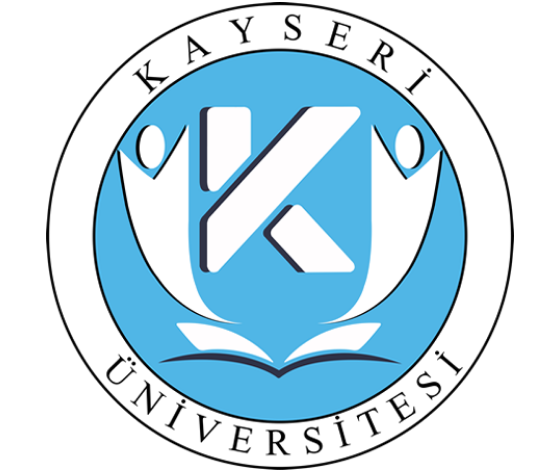 